การเบิกจ่ายค่าตอบแทน	- ค่าตอบแทนวิทยากรบุคคลภายนอก หมายถึง เงินที่จ่ายเป็นค่าตอบแทนให้บุคคลภายนอกที่สอน ในวิชาที่สถานศึกษาขาดแคลนตามหลักสูตรการศึกษาขั้นพื้นฐาน 	- ค่าตอบแทนการสอนพิเศษและค่าสอนเกินภาระงานที่สอนในสถานศึกษา หมายถึง เงินที่เบิกจ่ายให้กับครูที่สอนนอกเวลาการเรียนการสอนปกติในระดับมัธยมศึกษาตอนต้น มัธยมศึกษาตอนปลายหรือเทียบเท่า     ตามหลักสูตรการศึกษาขั้นพื้นฐาน ซึ่งมิใช่การสอนในภาคฤดูร้อนหรือหลักสูตรเสริมพิเศษเฉพาะด้าน อนึ่งการสอนดังกล่าว 1 หน่วยชั่วโมงต้องมีเวลาไม่น้อยกว่า 50 นาที กฎหมายและระเบียบที่เกี่ยวข้อง 	-หนังสือกรมบัญชีกลาง ที่ กค 0409.7/2198 ลงวันที่ 27 มกราคม 2547 เรื่อง ค่าตอบแทนวิทยากรภายนอก เบิกจ่ายได้ในอัตราชั่วโมงละ 200 บาท 	-ระเบียบกระทรวงการคลังว่าด้วยการเบิกจ่ายเงินค่าสอนพิเศษและค่าสอนเกินภาระงานสอน ในสถานศึกษาและสถาบันอุดมศึกษา พ.ศ. 2551 เบิกจ่ายได้ในอัตรา ชั่วโมงละ 200 บาทขั้นตอนการดำเนินการ 	1. จัดทำโครงการ 	2. กำหนดตารางสอนและแผนการจัดการเรียนรู้ 	3. หนังสือเชิญวิทยากรบุคคลภายนอก หรือ บุคลากรในสถานศึกษา 	4. จัดทำบัญชีลงเวลาปฏิบัติงาน 	5.จัดทำหลักฐานการเบิกจ่ายเงินค่าสอนพิเศษและค่าสอนเกินภาระงานสอนในสถานศึกษาตามแบบที่ กระทรวงการคลังกำหนด  (อ้างอิงจากคู่มือการใช้จ่ายเงินอุดหนุนของสถานศึกษา สพฐ.)เอกสารประกอบการเบิกจ่าย 1. หนังสือนำส่ง2. บันทึกขออนุมัติ3. แบบคำขออนุมัติงบประมาณ 4. โครงการสอนรายวิชา5. บัญชีรายละเอียดของวิทยากร6. ตารางสอนรายวิชา  แผนการเรียนรายวิชา7. หนังสือของโรงเรียนเชิญบุคคลภายนอกเป็นวิทยากร8. หนังสือตอบรับเป็นวิทยากรบุคคลภายนอก9. บัญชีลงเวลาการปฏิบัติงานของวิทยากร10. แบบรายงานผลการปฏิบัติงานของวิทยากร11. ใบสำคัญรับเงิน12. แบบขอรับเงินผ่านธนาคาร พร้อมสำเนาหน้าสมุดบัญชีธนาคารกรุงไทย 13. สำเนาบัตรประจำตัวประชาชนหรือใบประกาศนียบัตรของวิชาชีพ (ถ้ามี) ของวิทยากร(ตัวอย่างหนังสือของโรงเรียนเชิญบุคคลภายนอกเป็นวิทยากร)                                .....................................เรื่อง    ขอเชิญเป็นวิทยากรเรียน   (นาย,นาง,นางสาว)………………………… สิ่งที่ส่งมาด้วย   ตารางกำหนดการสอน              จำนวน …… ชุด		ตามหลักสูตร…………………………..   มุ่งพัฒนาผู้เรียนทางด้านสติปัญญา  ลักษณะนิสัย  ตลอดจนคุณลักษณะที่จำเป็นสำหรับการประกอบอาชีพ  เพื่อให้นักเรียนสามารถนำความรู้ไปใช้เป็นพื้นฐานในการประกอบอาชีพ  และดำรงชีวิตในสังคมต่อไปโดยเฉพาะวิชา …………………..และโรงเรียนได้พิจารณาแล้วเห็นว่าท่านมีความรู้ความสามารถที่จะถ่ายทอดวิชา………………….ให้แก่นักเรียนได้   จึงขอเชิญท่านไปเป็นวิทยากรสอนวิชา………………………… ตามตารางกำหนดการสอนที่ส่งมาพร้อมหนังสือนี้		จึงเรียนมาเพื่อพิจารณา  หวังเป็นอย่างยิ่งว่าจะได้รับความอนุเคราะห์							ขอแสดงความนับถือ(………...........................................……)					ผู้อำนวยการโรงเรียน…............................………งาน…….......................….โทร………...................…..(ตัวอย่างหนังสือตอบรับเป็นวิทยากรบุคคลภายนอก)                     ประทับรับหนังสือ                		            				เขียนที่…………….....................…………						   วันที่………………....................................		เรื่อง    ขอเชิญเป็นวิทยากรเรียน   ผู้อำนวยการโรงเรียน……………………อ้างถึง   หนังสือของโรงเรียน ……….....……… ที่ ศธ …….........…….  ลงวันที่………........................……		ตามหนังสือที่อ้างถึง    โรงเรียนได้ขอเชิญข้าพเจ้าไปเป็นวิทยากรสอนวิชา………….............   ให้แก่โรงเรียน...........................  ข้าพเจ้ายินดีจะไปทำการสอนตามตารางสอนที่กำหนดให้ 		จึงเรียนมาเพื่อทราบ  						      ขอแสดงความนับถือ     (……………...................................…..…)                                .....................................เรื่อง    ขออนุมัติเบิกเงินค่าตอบแทนวิทยากรเรียน   ผู้อำนวยการสำนักงานเขตพื้นที่การศึกษามัธยมศึกษาตากสิ่งที่ส่งมาด้วย   1. หน้างบประกอบการขอเบิกเงินค่าตอบแทนวิทยากร  	จำนวน..........ชุด                                     2. เอกสารประกอบการเบิกจ่าย				จำนวน..........ชุดด้วยโรงเรียน…...............................................................ความประสงค์ขอเบิกเงินค่าตอบแทนวิทยากร…............................................................ แผนงบประมาณ........................................................ผลผลิต......................................................จำนวน....................  เป็นเงิน............................................บาท  (...............................................................)  รายละเอียดตามสิ่งที่ส่งมาด้วย	              จึงเรียนมาเพื่อโปรดพิจารณาดำเนินการต่อไปขอแสดงความนับถือ(...............................................................)                            ผู้อำนวยการโรงเรียน…….................................งาน.......................................โทร.................................................โทรสาร……...............................หน้างบประกอบการขอเบิกเงินค่าตอบแทนวิทยากรโรงเรียน……………………. อำเภอ……..........................……….สำนักงานเขตพื้นที่การศึกษามัธยมศึกษาตากประกอบหนังสือนำส่งที่  ศธ ................./……………ลงวันที่………………………………					    ลงชื่อ …………………………............………..                                                                                    			 (………………….............………………..)		ผู้อำนวยการโรงเรียน…….................................................……                                           บันทึกข้อความ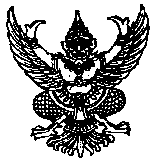 ส่วนราชการ   โรงเรียน.............................................................................................................................................ที่............................................................................................วันที่ ...........................................................................เรื่อง  ขออนุมัติเบิกเงินค่าตอบแทนวิทยากรบุคคลภายนอกเรียน  ผู้อำนวยการโรงเรียน………………. 		ตามหนังสือที่ ศธ.......................................................................ลงวันที่……………………….. ได้เชิญให้ (นาย/นาง/นางสาว) ........................................................................................................................ เป็นวิทยากรบุคคลภายนอกในโครงการ…………………………วิชา …………………………. ในระดับชั้น....................ได้ดำเนินการสอนตามโครงการครบตามแผนการสอนแล้ว ดังนี้           		1.  ค่าสอนภาคปฏิบัติ  จำนวน……. คาบ ๆ ละ …….. บาท  เป็นเงิน…………. บาท 	2.  ค่าสอนภาคทฤษฎี  จำนวน……..คาบ ๆ ละ …….. บาท  เป็นเงิน…………. บาท รวมเป็นเงินทั้งสิ้น …………..บาท (……………………………) ได้ตรวจสอบแอกสาร เอกสารหลักฐานประกอบ การเบิกจ่ายเงิน ถูกต้องแล้ว 		เห็นควร  อนุมัติเบิกจ่ายเงินค่าตอบแทนวิทยากร  ให้แก่ ………………...........................…..จำนวนเงิน...................…………………..…..บาท  จากเงินงบประมาณ............................................................. 		จึงเรียนมาเพื่อโปรดพิจารณาอนุมัติ					ลงชื่อ…………………………………………………หัวหน้ากลุ่มสาระ                                                                        (........................................................)แบบคำขออนุมัติงบประมาณสำหรับวิทยากรบุคคลภายนอก ช่วยสอนพิเศษ ในระดับ…...............…..โรงเรียน……...................……………ชั้น………………  ปีการศึกษา……............…หมายเหตุ	1.  โครงการรายวิชาที่ขอต้องอยู่ในกลุ่มวิชา..................................................2.  แนบตารางสอนประจำชั้น  และตารางสอนของวิทยากรด้วย		3.  ค่าตอบแทนอัตราชั่วโมงละ 200 บาท					ลงชื่อ ……….................................……….. ผู้ของบประมาณ					      (…………................................……….)					ตำแหน่ง………..............................………. 					วันที่………..................................………….ผลการพิจารณา  (  ) ไม่อนุมัติ   (  ) อนุมัติเงื่อนไข………………………				ลงชื่อ …………......................................…….. ผู้อนุมัติ		     		       (……………...................................…….)				ตำแหน่ง…………..................................……. 				วันที่………….....................................……….ตัวอย่างแผนการสอนรายวิชา…………….........................................….ชั้น……..............................………….เรื่อง …………..............………….			จำนวนคาบทั้งหมด …………คาบความคิดรวบยอด………………..			จำนวนที่ครูประจำวิชาสอน……….คาบ						จำนวนคาบสำหรับวิทยากร……….คาบวัตถุประสงค์		1. ……………………………………………..		2. …………………………………………….เนื้อหา		1. ……………………………………………..		2. …………………………………………….กิจกรรม		1. ……………………………………………..		2. …………………………………………….สื่อการเรียน		1. ……………………………………………..		2. …………………………………………….อุปกรณ์ที่มีอยู่		1. ……………………………………………..		2. …………………………………………….		3.  …………………………………………….		4. …………………………………………….ประเมินผล		1. ……………………………………………..		2. …………………………………………….		3.  …………………………………………….		ชื่อครูประจำ/ประจำชั้น ……………………………		ชื่อวิทยากร  ……………………………………ตารางเรียน ชั้น………..  โรงเรียน………………… ปีการศึกษา………. ภาคเรียนที่……ชื่อรายวิชา………………… รหัสวิชา ………………….รวมเวลาที่สอน ..............................หน่วยชั่วโมงบัญชีลงเวลาการปฏิบัติงานของวิทยากรบุคคลภายนอกโรงเรียน ………………. ชั้น ………. ปีการศึกษา………….ชื่อรายวิชา………………… รหัสวิชา……………ลงชื่อ …………..........................….ครูผู้ควบคุม       						        (………..................………….)ตำแหน่ง…….......................…………..ลงชื่อ ……………...................…….ผู้ตรวจ  (ผอ.โรงเรียน)                 						        (……...........................…….)ตำแหน่ง………..................………..แบบขอรับเงินผ่านธนาคาร						    วันที่.........................................................เรียน  ผู้อำนวยการสำนักงานเขตพื้นที่การศึกษามัธยมศึกษาตาก บุคคลธรรมดา	ข้าพเจ้า...................................................................อยู่บ้านเลขที่.....................ตำบล...........................อำเภอ.................................จังหวัด........................................รหัสไปรษณีย์..................โทรศัพท์.......................โทรสาร.....................บัตรประจำตัวประชาชน เลขที่.........................................วันออกบัตร.............................บัตรหมดอายุ..............................เลขที่ประจำตัวผู้เสียภาษี.....................................	 นิติบุคคล	ข้าพเจ้า.................................................ซึ่งจดทะเบียนเป็นนิติบุคคล ณ..........................................มีสำนักงานใหญ่อยู่เลขที่............................ถนน.................................ตำบล//แขวง..................................อำเภอ/เขต.................................จังหวัด..........................รหัสไปรษณีย์.................โทรศัพท์.........................โทรสาร............................เลขประจำตัวผู้เสียภาษี............................โดย......................................................ผู้มีอำนาจลงนามผูกพันนิติบุคคลปรากฏตามหนังสือรับรองของสำนักงานทะเบียนหุ้นส่วนบริษัทจังหวัด....................ลงวันที่.............................และมีหนังสือมอบอำนาจลงวันที่...........................................	มีความประสงค์ให้ สำนักงานเขตพื้นที่การศึกษามัธยมศึกษาตากโอนเงินค่า.................................................จำนวนเงิน........................บาท (.....................................................)ตาม ตามสัญญา / ใบสั่งซื้อ เลขที่......................................ลงวันที่..........................................................ชื่อบัญชี..........................................................เลขที่บัญชี..........................................................................	ทั้งนี้ หากมีค่าธรรมเนียมหรือค่าใช้จ่ายอื่นใดที่ธนาคารเรียกเก็บ ข้าพเจ้ายินยอมให้หักเงินดังกล่าวจากเงินที่จะได้รับจากทางราชการ						ลงชื่อ....................................................ผู้ยื่นขอ						       (................................................)หมายเหตุ  ให้แนบสำเนาหน้าสมุดบัญชีเงินฝากธนาคารใบสำคัญรับเงินที่โรงเรียน........................................................วันที่.................เดือน......................................พ.ศ................		ข้าพเจ้า...........................................................บ้านเลขที่.............................หมู่................... ตำบล...........................................อำเภอ................................................จังหวัด............................................. ได้รับเงินจากโรงเรียน...............................................จำนวนรวมตัวอักษร (..................................................................................)ขอเบิกเพียง....................................บาท (........................................................................)(ลงชื่อ).....................................................ผู้รับเงิน(...................................................)(ลงชื่อ)....................................................ผู้จ่ายเงิน(...................................................)กรณีที่โรงเรียนสำรองจ่ายเงินให้วิทยากรแล้วใบสำคัญรับเงินที่โรงเรียน........................................................วันที่.................เดือน......................................พ.ศ................		ข้าพเจ้า..................................................................บ้านเลขที่......................หมู่................... ตำบล............................................อำเภอ................................................จังหวัด............................................. ได้รับเงินจากสำนักงานเขตพื้นการศึกษามัธยมศึกษาตาก ดังนี้จำนวนรวมตัวอักษร (..................................................................................)ขอเบิกเพียง....................................บาท (........................................................................)                                                        (ลงชื่อ).....................................................ผู้รับเงิน                                                                  (...................................................)                                                  (ลงชื่อ)....................................................ผู้จ่ายเงิน(...................................................)ที่  ศธ ................ /...................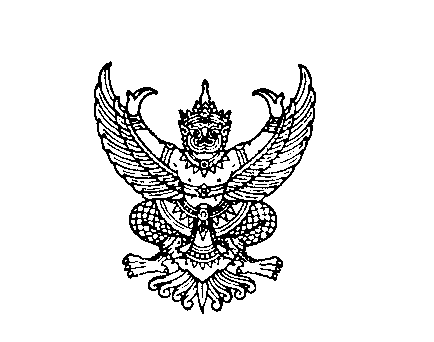 โรงเรียน......................................................  ....................................................................................ที่  ศธ ................ /...................โรงเรียน......................................................  ....................................................................................ลำดับที่ชื่อ – สกุล (วิทยากร)จำนวนเงินหมายเหตุรวมเงินรวมเงินความเห็นของเจ้าหน้าที่การเงินได้ตรวจสอบหลักฐานเอกสารดังกล่าวแล้วถูกต้องเห็นควรอนุมัติให้เบิกจ่ายเงินงบ.....................................     จึงเรียนมาเพื่อโปรดทราบและพิจารณา1. อนุมัติ2. ลงนามในหลักฐานการเบิกจ่ายเงินค่า....................        ลงชื่อ)……….............……………เจ้าหน้าที่การเงิน              (..........................................)        วันที่………………………........………… คำสั่ง-  ทราบ-  อนุมัติ-  ลงนามแล้ว         ลงชื่อ ..........................................................                (……………….............................………) ตำแหน่ง ผู้อำนวยการโรงเรียน.................................                                วันที่………………….......................……………รหัสวิชา/หน่วย/คาบชื่อรายวิชาวิทยากรจำนวนคาบการสอนจำนวนคาบการสอนอัตราค่าตอบแทนอัตราค่าตอบแทนรวมเงินรหัสวิชา/หน่วย/คาบชื่อรายวิชาชื่อ-สกุลทฤษฎีปฏิบัติทฤษฎีปฏิบัติรวมเงินวันเวลาที่วิทยากรมา ทำการสอน08.30ถึง09.2009.20ถึง10.1010.10ถึง11.0011.00ถึง11.5011.50ถึง13.0013.00ถึง13.5013.50ถึง14.4014.40ถึง15.30จันทร์อังคารพุธพักกลางวันพฤหัสศุกร์วัน เดือน ปีที่ทำการสอนชื่อ – สกุลของวิทยากรลายมือชื่อเวลามาลายมือชื่อเวลากลับหมายเหตุชื่อ-สกุลห้ามพิมพ์ให้เขียนด้วยลายมือของตนเองเวลามาก่อนทำการสอนเวลากลับหลังสอนเสร็จรายการจำนวนเงินจำนวนเงินรายการบาทสต.ได้รับเงินค่าตอบแทนวิทยากรสอนวิชา..................................................จำนวน .....................ชั่วโมงๆ ละ.............................บาท รวมรายการจำนวนเงินจำนวนเงินรายการบาทสต.ได้รับเงินค่าตอบแทนวิทยากรสอนวิชา..................................................จำนวน .....................ชั่วโมงๆ ละ.............................บาท รวม